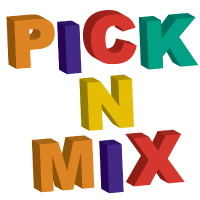 2Spring Term 2017 								Dosbarth Lime HomeworkPractise your 7 and 8 and 9 times tables. Ask an adult to test you.Parent to sign____________(1 point)Year 5’s focus on speed, mixed tablesICT 4 pointsOn J2e use regular mathematical shapes to draw/ design a superheroEnglish 3 pointsWrite a profile on a superhero… what it looks like, any powers, where it lives, who are its enemies etc. Illustrate.Make up your own comic strip superhero adventure(3 points)Additional Challenge: ICT/ Drama/ English - 8 points Make up a short movie based on a superhero’s good deeds around the house.  Make up a sketch, a few minutes long, dress up etc and record on an I pad, J2e or camera ( you can bring it on a memory stick to show the class )Art  3 points A superhero in any medium. You can draw, paint, make a collage, 3d model in clay, lego or plasticine……. Anything goes!  Have fun.Watch the news (Children’s version eg newsround  CBBC) regularly.(Get a parent to sign )_______________(2 points)Maths  (3 points)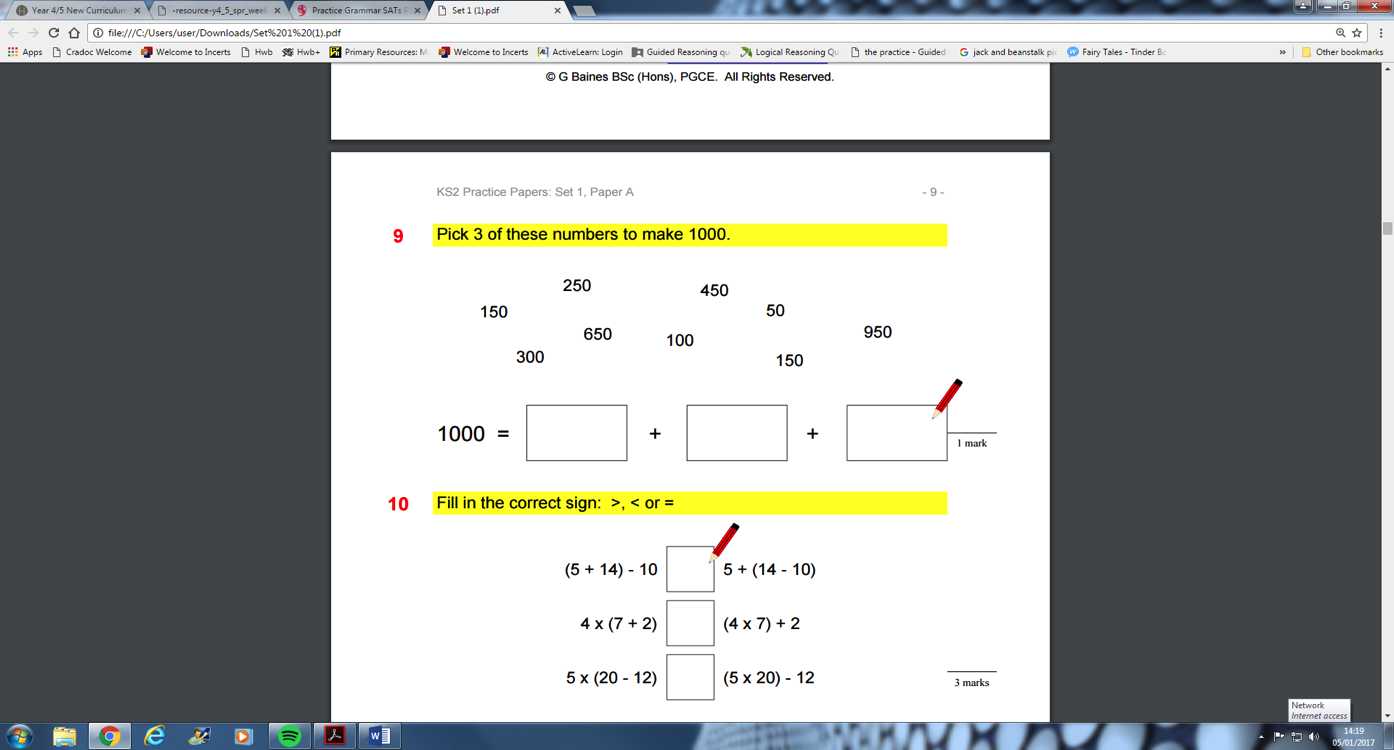 Find out some interesting facts about a famous Welsh Victorian person. Make up a profile and drawing of this person.(3points)Oracy   prepare to speak to class about something you’ve seen on the news, newspapers/current affairs.  Use props, powerpoint etc(5 spoints)There is a selection of different homework for you to choose from each week that links to what we are learning about in school. Each week you must collect at least 10 points. Please try to complete at least 2 pieces of homework each week and bring it into school for it to be signed off on a Thursday. Video clips, pictures, written work can be saved to their j2e folder. Each piece of homework is worth a different number of points; we would like everyone in Dosbarth Lime to reach 40 points by 8 th of FebEco Challenge 5 pointsMake a label to be attached to our eco code tree with a message about why or how we could look after our environment. These messages will be displayed outdoors, so think  about what materials you could use   Mr AWeekPoints123